ОТЧЕТ на  Настоятелството за дейността на Народно читалище „Джон Атанасов–1928“                село Бояджик, община „Тунджа”,                            област Ямболза  2021 година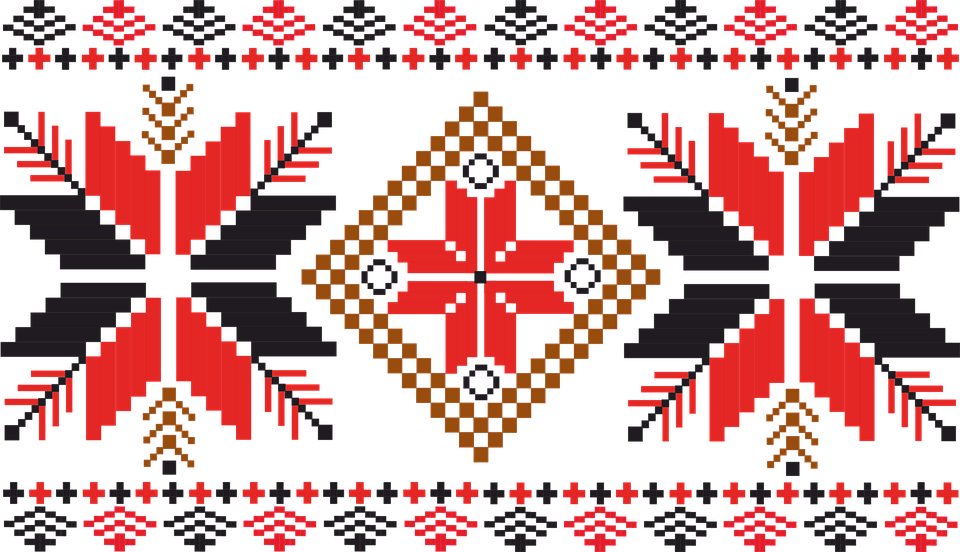 Уважаеми дами и господа,Читалището е  единственото място, в което се поддържат живи българските обичаи, традиции, песенно и  танцово  наследство. Читалището е място на връзка между  поколенията, където широк кръг  хора  общуват и творят. В него се  съхранява  паметта на времето, подхранваща духа на настоящето и грижеща се за бъдещето на новото поколение. То е  „Храм, запазил цялата красота  и достойнство на нашия народ”. И въпреки трудностите, българското читалище ще оцелее! Измина още една тежка  за всички  ни  година, година помрачена от продължаващата пандемия. Въпреки трудностите успяхме да продължим дейността си, бяхме дисциплинирани, спазвахме епидемиологичните мерки при провеждане на мероприятията.I. ОСНОВНИ ДЕЙНОСТИ НА ЧИТАЛИЩЕТО                                                           Настоятелството на читалището   в своите действия се стараеше да  постигне максимално добрата  атмосфера за работа и да прилага принципа на екипност. В рамките на субсидирания бюджет и собствените средства, то подпомагаше  и  финансово  обезпечаваше  всичките си дейности.1. Библиотечно-информационна дейност Библиотечната дейност е  една от  основните  функции  на читалището – тук се събират, съхраняват и предоставят  за обществено  ползване  библиотечни  и информационни  услуги  за населението. Библиотеката е широко  достъпна, като  библиотекарят се стреми да привлича все повече  читатели. В това начинание  имат  голям  принос  и  учителите  от ОУ „Св. Св. Кирил и Методий“ с. Бояджик, които се опитват  да събудят  интереса  на  учениците към  книгите  и знанието. Приоритет  в работата на читалището  е  библиотечното  обслужване. Нашите читатели са ученици, студенти, пенсионери, работещи  и безработни. Книгите ни са в добро състояние. Но  за да задържим  читателския  интерес и повишим броя на нашите  читатели е нужно постоянно да обновяваме книжния  фонд. Библиотекарят редовно следи в интернет  за проекти  за  обогатяване  на  библиотечния фонд. За поредна година читалището защити успешно проект на стойност 1247,38 лв. по Програма „Българските библиотеки-съвременни центрове за четене и информираност“, обявен от Министерството на културата. С тези средства закупихме 110 нови книги -художествена, отраслова и справочна литература от български и чужди автори. Благодарим на Нели Хаджиева за оказаната методическа помощ при подготовката на проекта. Дарени ни бяха 33 книги  художествена литература от община Тунджа на стойност 346,00 лв. Към 31.12.2021 г  библиотеката разполага с 8 428 тома  библиотечен  фонд.                                                                                                                  Изпълнение на основните показатели:Подготвят се табла и кътове за бележити  дати  и годишнини . 	                                        През отчетният период Библиотечно- информационния ни център не работеше с потребители, за да опазим здравето им. Залата е малка и много трудно се прави  дезинфекция на клавиатурите на компютърните работни   места.2. Художествено-творческа дейност                   Съществена  част  от дейността  на читалището през  отчетния период е свързана с подпомагане на любителското  художествено творчество, възпроизвеждане  на традиции и обичаи на селото. За развитието на  художествената  самодейност,  в читалището работеха  следните  колективи: фолклорна  певческа група „Росна китка” и детски  танцов състав „Магия” с ръководител Иво Пашов. За поредна година при въвеждане на извънредното положение и сертификати отново бяха преустановени репетициите и изявите на колективите.3. Културна дейност и културен календарВсички по-значими мероприятия и прояви, организирани  от читалището, общината и други обществени организации, бяха проведени при строго спазване на противоепидемичните мерки за безопасност. Празниците Бабинден, Трифон Зарезан и  традиционния коледен концерт, не се проведоха поради усложнената епидемиологична обстановка в страната.Първи март и ден на самодееца – На децата от танцов състав „Магия” подарихме мартеници и химикали,  а на жените от певческата група - цвете  с мартеница.Трети март – честване  на 143 години  от Освобождението на България  пред паметника на Априлец. На празника присъстваха  жители на селото, деца рецитираха  стихове, прозвучаха патриотични песни.Осми март   - Международен  ден  на  жената. Празника отпразнувахме  в пенсионерски клуб с членовете на клуба, и в читалището с жените от певческата група.Сирни заговезни – Обявен бе конкурс за най –добре изработена стрела  и най- добрите получиха  грамоти. Великден -   Обявихме великденски конкурс, в който участваха учениците от ОУ „Св. Св. Кирил и Методий”  –най- добрите рисунки и сувенири бяха наградени.6 май – Празник на моето родно село – Празничен концерт с участието на детски танцов състав „Магия “, ЖПГ  „Росна китка“ при НЧ „Джон Атанасов -1928“ с. Бояджик  и специалните ни гости  от Димитровград с ръководител  Тенчо Тенев17 май – 145 години  от Бояджишкия  бунт. Тържествено честване пред  паметника  „Априлец“. На тържеството присъстваха гости от община  Тунджа, учители , ученици , жители  и  ЖПГ  „Росна китка“  с. Бояджик  23 май -  Детски танцов състав „Магия“  участва във Фолклорен събор                         с. Еленово 25 май –  По повод  Деня на българската  писменост, просвета и култура  бе изготвено табло 1 юни- Ден на детето –  С много вълнение, забавни  игри, викторини  и танци бе изпълнен организираният от читалището празник за учениците от училището. Децата от Детската градина получиха поздравителен адрес и много играчки.10 юни  - Детски танцов състав „Магия“ участва в традициония  обичай „Зажънване “ в  с. Търнава 20 юни  – Детски  танцов състав „Магия”  взе участие в  Народен събор „Света  Троица“ и спечели  първо  място за най – добро изпълнение на танцова група  до 16 години  и  парична награда.17 юли -  Детски танцов състав „Магия“ и ЖПГ „Росна китка“  участваха  в панаира на „Местните  традиции и занаяти “ в с. Генерал Инзово. 11 август   –За „Най-добър читател на Лято 2021” от Детски отдел беше избран Александър Владимиров  Ванков на  10 г. , който получи грамота.През месец август читалището организира „Ваканция в библиотеката“.                       В летните занимания се включиха местни деца и гостенчета в селото, които развиваха своите таланти и придобиха нови умения. Танцуваха, четяха рисуваха и направиха прекрасна украса за читалището. Посетиха и музейната сбирка.  28  август   жените от ЖПГ „Росна китка“  участваха  в събора „Богородична стъпка“  Старозагорски бани . Получиха  грамота  и  сувенир. 6 септември- участие и достойно представяне на Детски танцов състав „Магия“ и на ЖПГ „Росна китка“  на Фолклорния събор „Всички българи заедно“ , който се проведи  в  с. Победа.4 октомври  - Честване на 117 години  от  рождението на Джон Атанасов.  Поднесени бяха венци и цветя пред паметника на Джон Атанасов в село Бояджик, а по късно в салона на читалището се прожектира филм за живота и делото на Джон Атанасов. Поради мерки за сигурност състезанието по информационни технологии, което се провеждаше по традиция в село Бояджик, за поредна  година се проведе в голямата зала на НТС град Ямбол, където участниците получиха и своите награди.4. Организационна дейност През отчетния период Настоятелството работеше с диалогичност и отговорности, проведе   заседания, на които се разгледаха различни текущи проблеми и се приеха важни решения, свързани с цялостната дейност на читалището. Основното,  което характеризира дейността му е съхранение на всичко значимо и надграждане чрез нови и още по-интересни, актуални културни събития. Въвеждане на иновативни форми на работа. II. Материална базаНезависимо  от доброто  стопанисване на сградата  и направените  ремонти има още много какво да се желае. Сцената е за ремонт, вътрешните завеси също се нуждаят  от смяна. Имахме уговорка с фирма за   почистване на улуците  на покрива  и  опушване,  с което ще  спрем  популацията на гълъбите, но не се осъществи.III. ФинансиранеФинансовото  състояние на читалището е добро – извършват се всички  плащания. Основно  финансирането  е  от  държавна субсидия  и собствени приходи - от членски внос, наеми и дарения. По бюджет със средствата обезпечаваме – заплати,  осигуровки, издръжка- телефон, ток, вода, интернет, материали, командировки и др. Читалището има сключени договори за наем за стопанската 2021/2022 година с ЕТ „Колев - Койчо Иванов” с. Бояджик за 11,308 дка обработваема земя и с                      „ РИО МАР” ООД – гр. Стара Загора за 9,904 дка земя.IV. ЗаключениеНие добре осъзнаваме, че има още какво да се желае. Имаме идеи, амбиции и най-вече голям оптимизъм. Трябва да търсим иновативни форми за привличане на младите хора, изхождайки от техните интереси и потребности.    Благодарим на всеки един, който се включи в нашите инициативи, всеки, който дари от своето време, от своите умения, от своята дарба и ентусиазъм. Специални благодарности  на г-жа Маджарова-  председател на читалището за оказаната  помощ,   разбиране  и  подкрепа .Да си пожелаем всички да сме живи и здрави. И нека през 2022 година сцената  на читалището ни бъде отново проводник на старите традиции, обичаи, песни,  и танци . Отчетът е  приет на редовно Общо-изборно събрание на членовете на читалището, проведено   на 21.03.2022  годинаУважаеми дами и господа ,Ще Ви помоля, всички да станем и с едноминутно мълчание да почетем паметта на: Керанка  Динева  Вълкова, член на читалищното настоятелство и самодейка , Люба Василева  Иванова,  член на настоятелството, Господин Димитров  Писаров , Господин  Йорданов Попов  и  Петър Колев Иванов-  членове  на читалището. Всички те са допринесли за развитието на читалището. Дълбок поклон!Брой читатели             89Посещения в библиотеката           542Заети библиотечни материали           1 004